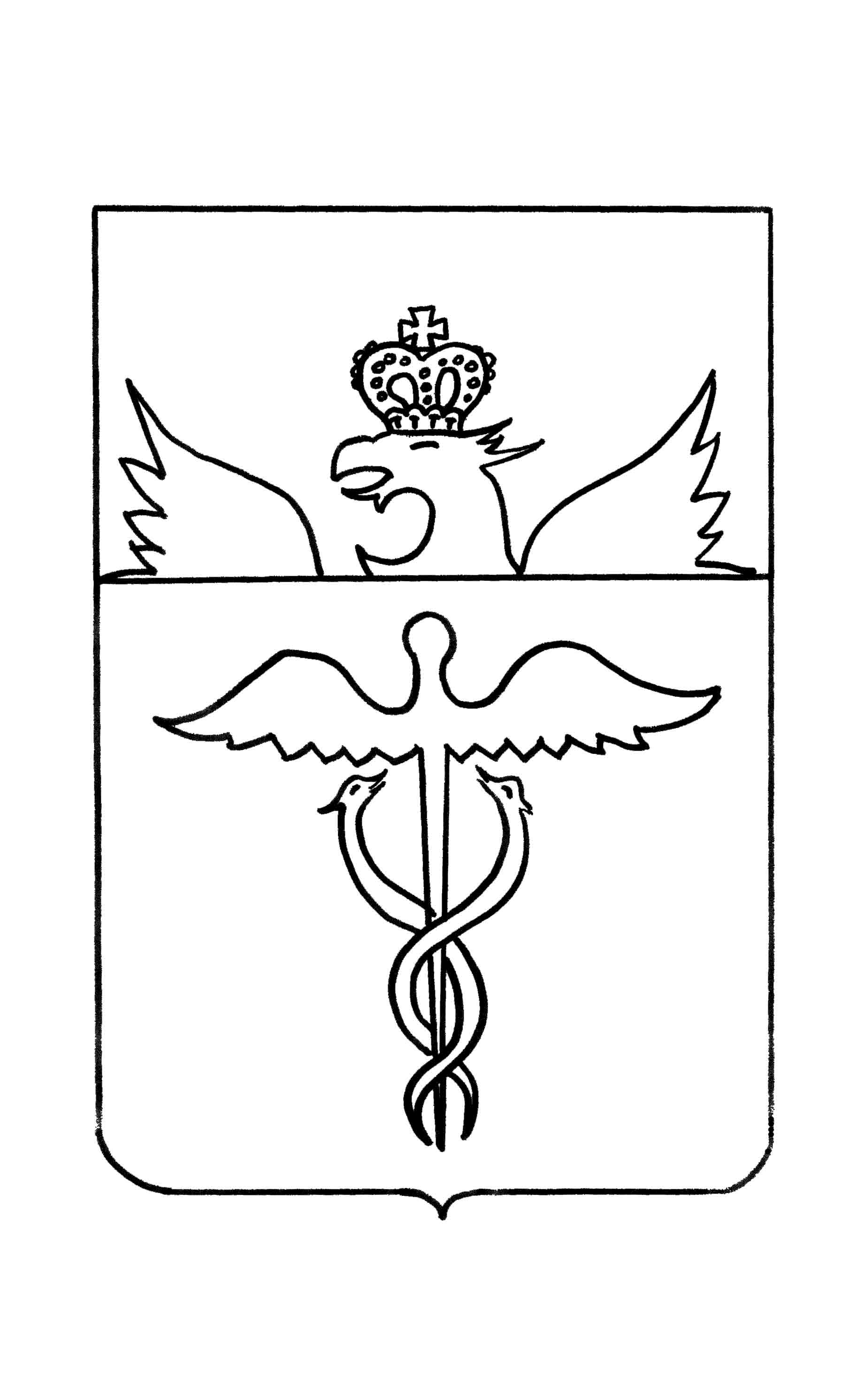 Администрация  Филиппенковского сельского поселения Бутурлиновского муниципального районаВоронежской областиПОСТАНОВЛЕНИЕ  31  июля  2018 года             № 55с.ФилиппенковоОб утверждении муниципальной программы «Муниципальное управление Филиппенковского сельского поселения Бутурлиновского муниципального района Воронежской области»В соответствии с Федеральным законом от 06.10.2003 г. № 131-ФЗ «Об общих принципах организации местного самоуправления в Российской Федерации», Уставом Филиппенковского сельского поселения, постановлением администрации Филиппенковского сельского поселения  от 11.10.2013 г. №  56 «Об утверждении порядка разработки, реализации   и оценки эффективности  муниципальных программ Филиппенковского сельского поселения Бутурлиновского муниципального района Воронежской области», администрация Филиппенковского сельского поселенияПОСТАНОВЛЯЕТ:       1. Утвердить прилагаемую муниципальную программу Филиппенковского  сельского поселения Бутурлиновского муниципального района Воронежской области  «Муниципальное управление  Филиппенковского  сельского  поселения  Бутурлиновского  муниципального района    Воронежской области».2. Ведущему специалисту- главному бухгалтеру администрации Филиппенковского сельского поселения (В.А. Романцова) при формировании бюджета Филиппенковского сельского поселения Бутурлиновского муниципального района Воронежской области на очередной финансовый год и плановый период  предусмотреть  финансирование мероприятий в объемах, предусмотренных муниципальной программой.3. Считать утратившим силу:3.1. Постановление администрации Филиппенковского сельского поселения Бутурлиновского муниципального района Воронежской области от 11.10.2013г. № 59 «Об утверждении муниципальной программы «Муниципальное управление Филиппенковского сельского поселения Бутурлиновского муниципального района Воронежской области»» ;3.2. Постановление администрации Филиппенковского сельского поселения Бутурлиновского муниципального района Воронежской области от 01.11.2013г. №69 «О внесении изменений в постановление администрации Филиппенковского сельского поселения от 11.10.2013г. №59 «Муниципальное управление Филиппенковского сельского поселения Бутурлиновского муниципального района Воронежской области»» 3.3. Постановление администрации Филиппенковского сельского поселения Бутурлиновского муниципального района Воронежской области от 27.12.2013г. № 92 «О внесении изменений в постановление администрации Филиппенковского сельского поселения от 11.10.2013г. №59 «Муниципальное управление Филиппенковского сельского поселения Бутурлиновского муниципального района Воронежской области»» 3.4. Постановление администрации Филиппенковского сельского поселения Бутурлиновского муниципального района Воронежской области от 17.02.2015г. № 13 «О внесении изменений в постановление администрации Филиппенковского сельского поселения от 11.10.2013г. №59 «Муниципальное управление Филиппенковского сельского поселения Бутурлиновского муниципального района Воронежской области»» 3.5. Постановление администрации Филиппенковского сельского поселения Бутурлиновского муниципального района Воронежской области от 10.03.2016г. № 19 «О внесении изменений в постановление администрации Филиппенковского сельского поселения от 11.10.2013г. №59 «Муниципальное управление Филиппенковского сельского поселения Бутурлиновского муниципального района Воронежской области»» 3.6. Постановление администрации Филиппенковского сельского поселения Бутурлиновского муниципального района Воронежской области от 14.04.2017г. № 12 «О внесении изменений в постановление администрации Филиппенковского сельского поселения от 11.10.2013г. №59 «Муниципальное управление Филиппенковского сельского поселения Бутурлиновского муниципального района Воронежской области»» 3.7. Постановление администрации Филиппенковского сельского поселения Бутурлиновского муниципального района Воронежской области от 21.11.2017г. № 61 «О внесении изменений в постановление администрации Филиппенковского сельского поселения от 11.10.2013г. №59 «Муниципальное управление Филиппенковского сельского поселения Бутурлиновского муниципального района Воронежской области»» 3.8. Постановление администрации Филиппенковского сельского поселения Бутурлиновского муниципального района Воронежской области от 27.02.2018г. № 16 «О внесении изменений в постановление администрации Филиппенковского сельского поселения от 11.10.2013г. №59 «Муниципальное управление Филиппенковского сельского поселения Бутурлиновского муниципального района Воронежской области»»                4. Настоящее постановление   опубликовать в официальном периодическом печатном издании «Вестник муниципальных правовых актов Филиппенковского сельского поселения Бутурлиновского муниципального района Воронежской области» и разместить  на официальном  сайте администрации Филиппенковского сельского поселения Бутурлиновского муниципального района Воронежской области».             5. Настоящее постановление вступает в силу с момента опубликования.      6. Контроль за исполнением настоящего постановления оставляю за собой.Глава Филиппенковскогосельского поселения                                                                       М.Л. БагноУтверждена постановлениемадминистрации Филиппенковского                                                                               сельского поселения                                                                               от 31.07.2018 г  №      55                  МУНИЦИПАЛЬНАЯ  ПРОГРАММАФилиппенковского сельского поселения Бутурлиновского муниципального района Воронежской области «Муниципальное управление Филиппенковского сельского поселения Бутурлиновского муниципального района Воронежской области»Содержание1. Паспорт муниципальной программы. 2. Общая характеристика сферы реализации муниципальной программы.3. Цели, задачи  и сроки реализации программы.4 Система программных мероприятий.5. Ресурсное обеспечение муниципальной программы.6. Оценка эффективности реализации программы                                              1. ПАСПОРТмуни                                                 муниципальной программы Филиппенковского сельского поселения Бутурлиновского муниципального района Воронежской области                                                              «Муниципальное управление Филиппенковского сельского поселенияподдержка                                            Бутурлиновского муниципального района Воронежской области»Общая характеристика сферы реализации муниципальной программы.Конституция Российской Федерации закрепила местное самоуправление в качестве основополагающего принципа организации управления. Именно на уровне муниципальных образований складываются устойчивые финансовые, хозяйственно-экономические и социальные отношения. Именно местные органы самоуправления решают повседневные, наиболее важные для населения вопросы, что обусловливает высокую управленческую активность и заинтересованность граждан в данной деятельности.	В Российской  Федерации большое значение приобрел процесс бюджетной, финансовой деятельности органов местного самоуправления, так как укрепление государства невозможно без устойчивой финансовой системы местных сообществ. Четко отлаженный бюджетный процесс в муниципальных образованиях позволяет создать качественно новую экономическую и финансовую основу развития муниципалитетов и всего государства в целом.Однако, проблемы, связанные с реализацией требований федерального законодательства в сфере местного самоуправления, в силу недостаточной финансовой обеспеченности препятствуют эффективному развитию местного самоуправления в Филиппенковском сельском поселении, эффективной реализации полномочий органов местного самоуправления в решении вопросов местного значения. Решение проблем программно-целевым способом является экономически целесообразным и будет способствовать развитию местного самоуправления в Филиппенковском сельском поселении.3. Цели, задачи и сроки реализации программы	Основной целью программы является создание необходимых условий для эффективной реализации органами местного самоуправления Филиппенковского сельского поселения полномочий по решению вопросов местного значения, проведение предсказуемой и ответственной бюджетной политики на территории сельского поселения.Реализация программы позволит решить следующие задачи:-обеспечение формирования, утверждения, исполнения бюджета сельского поселения;-обеспечение эффективного и оптимального расходования бюджетных средств;-повышение уровня профессионализма, в том числе правовой подготовки муниципальных служащих администрации сельского поселения и выборного должностного лица;-совершенствование нормативных правовых актов органов местного самоуправления Филиппенковского сельского поселения;-привлечение населения сельского поселения к непосредственному участию в осуществлении местного самоуправления;-внедрение и применение современных подходов и методов работы в органах местного самоуправления сельского поселения по решению вопросов местного значения;-обеспечение доступа к информации о деятельности органов местного самоуправления Филиппенковского сельского поселения на основе использования информационно-коммуникационных технологий. - обеспечение проведения выборов депутатов Совета народных депутатов Филиппенковского сельского поселения и главы Филиппенковского сельского поселения.Срок реализации муниципальной программы:  2014-2020 годы.4. Система программных мероприятийЭффективность деятельности органов местного самоуправления сельского поселения, результативность принимаемых решений и в конечном итоге уровень социально-экономического развития Филиппенковского сельского поселения зависят от профессиональной подготовки и деловых качеств выборных должностных лиц и муниципальных служащих  органов местного самоуправления сельского поселения.Исходя из вышеизложенных целей и задач сформированы следующие мероприятия: 1. Формирование, утверждение, исполнение бюджета сельского поселения.  2. Обеспечение выполнения расходных обязательств Филиппенковского сельского поселения и создание условий для их эффективного исполнения.	 3. Приведение нормативных правовых актов местного самоуправления  в соответствие с изменениями федерального и областного законодательств по вопросам местного  самоуправления.	4. Поддержка и развитие официального сайта органов местного самоуправления Филиппенковского сельского поселения.	5. Организация мероприятий, направленных на приоритетное применение мер по предупреждению коррупции и борьбе с ней на муниципальной службе в администрации сельского поселения.	6. Финансовое и материально-техническое обеспечение деятельности администрации Филиппенковского сельского  поселения.7. Управление резервным фондом администрации Филиппенковского сельского поселения, средства которого направляются на финансовое обеспечение непредвиденных расходов, в том числе на проведение аварийно-восстановительных работ и иных мероприятий, связанных с ликвидацией последствий стихийных бедствий и других чрезвычайных ситуаций.8. Обеспечение проведения выборов депутатов совета народных депутатов Филиппенковского сельского поселения и главы Филиппенковского сельского поселения.5. Ресурсное обеспечение муниципальной программы.	В связи с принятием бюджета Филиппенковского сельского поселения ресурсное обеспечение муниципальной программы предусмотрено  в сумме 15364,0 тыс. рублей за счет средств бюджета сельского поселения, в том числе:тыс. руб	6. Оценка эффективности реализации программы.            Программно-целевой подход дает возможность последовательно и комплексно осуществлять меры по повышению эффективности использования органами местного самоуправления Филиппенковского сельского поселения установленных законодательством полномочий.   Планомерная целенаправленная работа по развитию местного самоуправления позволит в рамках исполнения программы в 2018-2020годах реализовать мероприятия, направленные на повышение эффективности расходования бюджетных средств, на рациональное управление резервным фондом администрации, эффективное проведение выборов депутатов Совета народных депутатов Филиппенковского сельского поселения, на совершенствование правовой основы деятельности органов местного самоуправления Филиппенковского сельского  поселения, реализацию антикоррупционных механизмов в системе муниципальной службы администрации поселения, повышение уровня информированности населения о деятельности органов местного самоуправления сельского поселения, активизации участия граждан в непосредственном осуществлении местного самоуправления, укрепление материально-технического обеспечения деятельности органов местного самоуправления  Филиппенковского сельского  поселения.7. Подпрограммы муниципальной программы.    7.1. Подпрограмма  «Управление муниципальными финансами»П А С П О Р Т1.	Характеристика сферы реализации подпрограммы, описание основных проблем в указанной сфере и прогноз ее развития.Сформулированные в подпрограмме цели позволят выйти системе управления финансами Филиппенковского сельского поселения на качественно новый уровень.Принципиальные тенденции, предусмотренные подпрограммой, заключаются в:использовании конкурентных принципов распределения бюджетных средств, в том числе с учетом достигнутых и планируемых результатов использования бюджетных ассигнований;наличии и соблюдении формализованных, прозрачных и устойчивых к коррупции процедур принятия решений по использованию бюджетных средств;наличии и соблюдении формализованных требований к ведению бюджетного учета, составлению и представлению бюджетной отчетности;формировании и представлении бюджетной отчетности в соответствии с установленными требованиями.2. Приоритеты муниципальной политики в сфере реализации подпрограммы, цели, задачи и показатели (индикаторы) достижения целей и решения задач, описание основных ожидаемых конечных результатов подпрограммы, сроков и контрольных этапов реализации подпрограммы.Приоритеты реализации подпрограммы соответствуют приоритетам, описанным для программы в целом.Подпрограмма разработана в соответствии с Бюджетным посланием Президента Российской Федерации о бюджетной политике в 2018 - 2020 годах, основными направлениями бюджетной политики Российской Федерации  и Воронежской области на 2018 год и плановый период 2019 и 2020 годов.В сфере реализации подпрограммы сформированы следующие приоритеты политики:обеспечение исполнения расходных обязательств Филиппенковского сельского поселения Бутурлиновского муниципального района,   долгосрочной сбалансированности и устойчивости бюджета поселения;полнота учета и прогнозирования финансовых и других ресурсов, которые могут быть направлены на достижение целей бюджетной политики;планирование бюджетных ассигнований исходя из необходимости безусловного исполнения действующих расходных обязательств;принятие новых расходных обязательств с учетом сроков и механизмов их реализации и при наличии четкой оценки необходимых для их исполнения бюджетных ассигнований на весь период их исполнения;соблюдение установленных бюджетных ограничений при принятии новых расходных обязательств, в том числе при условии и в пределах реструктуризации (сокращения) ранее принятых обязательств (в случае необходимости);повышение прозрачности бюджетной системы.Целью подпрограммы является создание условий эффективного управления муниципальными финансами  Филиппенковского сельского поселения Бутурлиновского муниципального района. Достижение цели подпрограммы требует решения ее задач путем реализации соответствующих основных мероприятий подпрограммы. Задачами подпрограммы являются:1.Совершенствование процедур составления и организации исполнения  бюджета поселения, своевременное и качественное составление отчетности.2.Обеспечение стабильного функционирования резервного фонда администрации  Филиппенковского сельского поселения Бутурлиновского муниципального района.3. Обеспечение проведения выборов в Филиппенковском сельском поселении.Описание целевых индикаторов и показателей подпрограммы:1. Соблюдение порядка и сроков разработки проекта бюджета поселения, установленных правовым актом Совета народных депутатов поселения.2. Составление и представление в Совет народных депутатов Филиппенковского сельского поселения Бутурлиновского муниципального района годового отчета об исполнении бюджета поселения в сроки, установленные бюджетным законодательством Российской Федерации, Воронежской области и бюджетным процессом Филиппенковского сельского поселения Бутурлиновского муниципального района.3. Удельный вес резервного фонда администрации Филиппенковского сельского поселения Бутурлиновского муниципального района  в общем объеме расходов бюджета поселения (ДР):ДРФ= РРФ/Рх100%,где:РРФ – размер резервного фонда администрации Филиппенковского сельского поселения Бутурлиновского муниципального района;Р – объем расходов бюджета поселения.4. Проведение выборов главы Филиппенковского сельского поселения и депутатов Совета народных депутатов Филиппенковского сельского поселения.Ожидаемые результаты реализации подпрограммы:1. Повышение обоснованности, эффективности и прозрачности бюджетных расходов.2. Разработка и внесение в Совет народных депутатов Филиппенковского сельского поселения Бутурлиновского муниципального района в установленные сроки  проекта бюджета поселения на очередной финансовый год и плановый период, соответствующего требованиям бюджетного законодательства.3. Утверждение решением Совета народных депутатов  отчета об исполнении бюджета поселения в сроки, установленные бюджетным законодательством Российской Федерации.Подпрограмма носит постоянный характер. В силу постоянного характера решаемых в рамках подпрограммы задач, выделение отдельных этапов ее реализации не предусматривается.3. Характеристика основных мероприятий подпрограммы.В рамках подпрограммы предусмотрены следующие основные мероприятия.3.1. Составление проекта бюджета поселения на очередной финансовый год и плановый период.Конечным результатом решения данной задачи является принятый в установленные сроки и соответствующий требованиям бюджетного законодательства решением Совета народных депутатов Филиппенковского сельского поселения Бутурлиновского муниципального района бюджет поселения на очередной финансовый год и плановый период.Непосредственные результаты регулярной деятельности администрации Филиппенковского сельского поселения по выполнению данной задачи выражаются в следовании принципам ответственного управления общественными финансами, предполагающим внедрение среднесрочного финансового планирования, анализ и управление бюджетным процессом, улучшение качества составления основных параметров бюджета поселения на среднесрочную перспективу. В целях своевременной и качественной подготовки проекта бюджета поселения на очередной финансовый год и плановый период администрация Филиппенковского сельского поселения:составляет прогноз основных параметров бюджета Филиппенковского сельского поселения Бутурлиновского муниципального района;организует составление проекта бюджета поселения и материалов к нему;разрабатывает проект основных направлений налоговой и бюджетной политики Филиппенковского сельского поселения Бутурлиновского муниципального района;ведет реестр расходных обязательств поселения.В связи с необходимостью повышения эффективности расходования бюджетных средств возрастает актуальность повышения качества планирования  бюджета поселения.Для этого в рамках данного мероприятия предусматривается реализация мер, включающих:внесение изменений в Решение Совета народных депутатов Филиппенковского сельского поселения Бутурлиновского муниципального района о бюджетном процессе в Филиппенковском сельском поселении Бутурлиновского муниципального района в соответствии с изменениями бюджетного процесса Воронежской области; переход к новому порядку составления бюджета поселения на основе программного подхода;внедрение программной бюджетной классификации;учет возможностей оптимизации действующих расходных обязательств при принятии решений о выделении бюджетных ассигнований на новые расходные обязательства;внедрение информационных технологий.3.2. Организация исполнения бюджета поселения и формирование бюджетной отчетности.Решение этой задачи предполагает организацию исполнения бюджета поселения в соответствии с требованиями бюджетного законодательства и утвержденными решением о бюджетном процессе  параметрами.Работа по исполнению бюджета поселения в соответствии с кассовым планом наряду со сводной бюджетной росписью, лимитами бюджетных обязательств и предельными объемами финансирования является важным регулятором использования бюджетных средств.Своевременное и качественное формирование отчетности об исполнении бюджета поселения позволяет оценить выполнение расходных обязательств Филиппенковского сельского поселения Бутурлиновского муниципального района.Непосредственными результатами регулярной деятельности администрации Филиппенковского сельского поселения, направленной на организацию исполнения бюджета поселения и формирование бюджетной отчетности, является соблюдение принципов ответственного управления общественными финансами, связанных с бюджетной прозрачностью, а также наличием эффективной системы исполнения бюджета, что будет способствовать прозрачности и подконтрольности исполнения бюджета и, соответственно, повышению уровня результативности использования бюджетных средств и их эффективности.Конечным результатом решения данного мероприятия является обеспечение надежного, качественного и своевременного кассового исполнения  бюджета поселения и утверждение решением Совета народных депутатов годового отчета об исполнении  бюджета поселения.3.3. Управление резервным фондом администрации Филиппенковского сельского поселения Бутурлиновского муниципального района.Мероприятие направлено на своевременное предоставление бюджетных средств на финансовое обеспечение непредвиденных расходов, в том числе на проведение аварийно-восстановительных работ и иных мероприятий, связанных с ликвидацией последствий стихийных бедствий и других чрезвычайных ситуаций.3.4. Обеспечение проведения выборов на территории Филиппенковского сельского поселения.Мероприятие направлено на своевременное предоставление бюджетных средств для проведения выборов главы Филиппенковского сельского поселения и депутатов Совета народных депутатов Филиппенковского сельского поселения.4. Финансовое обеспечение реализации подпрограммы.Финансовые ресурсы, необходимые для реализации подпрограммы в 2018-2020 годах, соответствуют объемам бюджетных ассигнований, предусмотренным проектом бюджета Филиппенковского сельского поселения Бутурлиновского муниципального района на 2018 год и на плановый период 2019 и 2020 годов». На 2018-2020 годы объемы бюджетных ассигнований рассчитаны исходя из досчета объемов бюджетных ассигнований на продление обязательств длящегося характера. Объем финансового обеспечения реализации подпрограммы за счет средств  бюджета поселения за весь период ее реализации  составляет 434,4 тыс. рублей.5. Анализ рисков реализации подпрограммы и описание мер управления рисками реализации подпрограммы.Риски реализации подпрограммы состоят в следующем:изменение действующего бюджетного законодательства Российской Федерации в части организации бюджетного процесса;неисполнение расходных обязательств Филиппенковского сельского поселения Бутурлиновского муниципального района.В целях управления вышеуказанными рисками  администрация Филиппенковского сельского поселения в рамках своей компетенции:контролирует порядок и сроки подготовки проекта бюджета поселения на очередной финансовый год и плановый период в рамках требований действующего бюджетного законодательства;проводит мероприятия по обеспечению прозрачности (открытости) бюджетных данных для широкого круга заинтересованных пользователей;обеспечивает исполнение расходных обязательств Филиппенковского сельского поселения Бутурлиновского муниципального района.К мерам управления рисками, которые могут оказать влияние на достижение запланированных целей, относятся:детальное планирование хода реализации подпрограммы;оперативный мониторинг выполнения мероприятий подпрограммы.6. Оценка эффективности реализации подпрограммы.Оценка эффективности реализации подпрограммы муниципальной программы будет осуществляться путем ежегодного сопоставления:1) фактических (в сопоставимых условиях) и планируемых значений целевых индикаторов подпрограммы муниципальной программы (целевой параметр – 100%);2) фактических (в сопоставимых условиях) и планируемых объемов расходов  бюджета поселения на реализацию подпрограммы муниципальной программы и ее основных мероприятий (целевой параметр менее 100%);3) числа выполненных и планируемых мероприятий плана реализации подпрограммы муниципальной программы (целевой параметр – 100%).7.2 Подпрограмма. «Организация первичного воинского учета на территории Филиппенковского сельского поселения» П А С П О Р Т1. Характеристика сферы реализации подпрограммы, описание основных проблем в указанной сфере и прогноз ее развития.Данная подпрограмма направлена  на создание условий для эффективного исполнения полномочий Российской Федерации на осуществление воинского учета на территориях, где отсутствуют военные комиссариаты, переданных органам местного самоуправления поселений.2. Приоритеты государственной политики в сфере реализации подпрограммы, цели, задачи и показатели (индикаторы) достижения целей и решения задач, описание основных ожидаемых конечных результатов подпрограммы, сроков и контрольных этапов реализации подпрограммы.Мероприятия подпрограммы предусматривают финансовое обеспечение за счет средств федерального бюджета соответствующих видов расходов на:обеспечение деятельности военно-учетного стола администрации Филиппенковского сельского поселения Бутурлиновского муниципального района.Целью подпрограммы является обеспечение осуществления  воинского учета на территории Филиппенковского сельского поселения.Задача подпрограммы - обеспечение условий для осуществления воинского учета на территории Филиппенковского сельского поселения Описание целевых индикаторов и показателей подпрограммы:Уровень исполнения плановых назначений по расходам на реализацию подпрограммы, % (У):У= Кр/Пр, где:Кр - кассовые расходы на реализацию подпрограммы за отчетный период,Пр - плановые расходы на реализацию подпрограммы в соответствии с кассовым планом на отчетный период.Ожидаемые результаты:  Создание эффективной системы воинского учета граждан на территориях, где отсутствуют военные комиссариаты.  Обеспечение эффективного и целенаправленного расходования средств федерального бюджета, выделенных на исполнение полномочий по воинскому учету.Подпрограмма носит постоянный характер. В силу постоянного характера решаемых в рамках подпрограммы задач, выделение отдельных этапов ее реализации не предусматривается.3. Характеристика основных мероприятий подпрограммы.В рамках подпрограммы предусмотрены следующие основные мероприятия:        1.Первичный  воинский  учет  граждан, проживающих или пребывающих на территории Филиппенковского сельского поселения.При реализации мероприятия будет осуществляться сбор, хранение и обработка сведений, содержащихся в документах первичного воинского учета, организация и обеспечение постановки на воинский учет граждан, обязанных состоять на воинском учете и снятие с воинского учета граждан при их переезде на новое место жительства.  4. Финансовое обеспечение реализации подпрограммы.Финансовые ресурсы, необходимые для реализации подпрограммы в 2018-2020 годах, соответствуют объемам бюджетных ассигнований, предусмотренным проектом  решения Совета народных  депутатов Филиппенковского сельского поселения Бутурлиновского муниципального района о бюджете Филиппенковского сельского поселения Бутурлиновского муниципального района Воронежской области на 2018 год и на плановый период 2019 и 2020 годов. На 2018-2020 годы объемы бюджетных ассигнований рассчитаны исходя из досчета объемов бюджетных ассигнований на продление обязательств длящегося характера. Финансовое обеспечение реализации подпрограммы осуществляется за счет средств федерального  бюджета. За весь период ее реализации финансирование составляет  533,5 тыс. рублей.7.3 Подпрограмма «Обеспечение реализации муниципальной  программы»П А С П О Р Т1. Характеристика сферы реализации подпрограммы, описание основных проблем в указанной сфере и прогноз ее развития.Подпрограмма направлена на формирование и развитие обеспечивающих механизмов реализации муниципальной программы. В рамках подпрограммы будут созданы условия, существенно повышающие эффективность выполнения как отдельных проектов и мероприятий, так и муниципальной программы в целом.Функции организационно-технического и информационно-аналитического обеспечения реализации муниципальной программы осуществляет администрация Филиппенковского сельского поселения.Администрация Филиппенковского сельского поселения в рамках настоящей подпрограммы обеспечивает:сбор и систематизацию статистической и аналитической информации о реализации мероприятий муниципальной программы;внедрение информационных технологий в целях управления реализацией муниципальной программы и контроля за ходом выполнения мероприятий муниципальной программы; мониторинг отдельных мероприятий, подпрограмм и муниципальной программы в целом;подготовку отчета о ходе реализации и об оценке эффективности муниципальной программы.      2. Приоритеты государственной политики в сфере реализации подпрограммы, цели, задачи и показатели (индикаторы) достижения целей и решения задач, описание основных ожидаемых конечных результатов подпрограммы, сроков и контрольных этапов реализации подпрограммы.Данная подпрограмма объединяет мероприятия обеспечивающего характера, направленные на создание условий для эффективной реализации всех подпрограмм (мероприятий) настоящей муниципальной программы.Мероприятия подпрограммы предусматривают финансовое обеспечение за счет средств бюджета поселения соответствующих видов расходов на:обеспечение деятельности администрации Филиппенковского сельского поселения Бутурлиновского муниципального района;осуществление информационно-аналитического, организационно-технического обеспечения и мониторинга реализации мероприятий муниципальной программы.Целью подпрограммы является формирование и развитие обеспечивающих механизмов реализации муниципальной программы.Задача подпрограммы - обеспечение информационно-аналитического, организационно-технического сопровождения и мониторинг реализации мероприятий муниципальной программы, в том числе нацеленный на корректировку ее положений.Описание целевых индикаторов и показателей подпрограммы:Уровень исполнения плановых назначений по расходам на реализацию подпрограммы, % (У):У= Кр/Пр, где:Кр - кассовые расходы на реализацию подпрограммы за отчетный период,Пр - плановые расходы на реализацию подпрограммы в соответствии с кассовым планом на отчетный период.Ожидаемые результаты:создание эффективной системы планирования и управления реализацией мероприятий муниципальной программы.Подпрограмма носит постоянный характер. В силу постоянного характера решаемых в рамках подпрограммы задач, выделение отдельных этапов ее реализации не предусматривается.3. Характеристика основных мероприятий подпрограммы.В рамках подпрограммы предусмотрены следующие основные мероприятия:1. Финансовое обеспечение деятельности администрации Филиппенковского сельского поселения Бутурлиновского муниципального района Воронежской области.При реализации мероприятия будет осуществляться финансирование деятельности администрации Филиппенковского сельского поселения Бутурлиновского муниципального района Воронежской области, которая является ответственным исполнителем программы.4. Финансовое обеспечение реализации подпрограммы.Финансовые ресурсы, необходимые для реализации подпрограммы в 2018-2020годах, соответствуют объемам бюджетных ассигнований, предусмотренным проектом  решения Совета народных  депутатов Филиппенковского сельского поселения Бутурлиновского муниципального района о бюджете Филиппенковского сельского поселения Бутурлиновского муниципального района Воронежской области на 2018 год и на плановый период 2019 и 2020 годов. На 2018-2020 годы объемы бюджетных ассигнований рассчитаны исходя из досчета объемов бюджетных ассигнований на продление обязательств длящегося характера. Объем финансового обеспечения реализации подпрограммы за счет средств районного  бюджета за весь период ее реализации составляет  5698,1 тыс. рублей., за счет средств бюджета поселения – 9462,5 тыс. рублей.Объем бюджетных ассигнований на реализацию муниципальной подпрограммы по годам составляет (тыс. руб.):Ответственный  исполнитель муниципальной программыАдминистрация Филиппенковского сельского поселения Бутурлиновского муниципального района Воронежской областиИсполнители муниципальной программыАдминистрация Филиппенковского сельского поселения Бутурлиновского муниципального района Воронежской областиОсновные разработчики муниципальной программы Администрация Филиппенковского сельского поселения Бутурлиновского муниципального района Воронежской области.Цель муниципальной программы   Целью программы является создание необходимых условий для эффективной реализации органами местного самоуправления Филиппенковского сельского поселения полномочий по решению вопросов местного значения, проведение предсказуемой и ответственной бюджетной политики на территории сельского поселения.Задачи муниципальной программыРеализация программы позволит решить следующие задачи:-обеспечение формирования, утверждения, исполнения бюджета сельского поселения;-обеспечение эффективного и оптимального расходования бюджетных средств;-повышение уровня профессионализма, в том числе правовой подготовки муниципальных служащих администрации сельского поселения и выборного должностного лица;-совершенствование нормативных правовых актов органов местного самоуправления Филиппенковского сельского поселения;-привлечение населения сельского поселения к непосредственному участию в осуществлении местного самоуправления;-внедрение и применение современных подходов и методов работы в органах местного самоуправления сельского поселения по решению вопросов местного значения;-обеспечение доступа к информации о деятельности органов местного самоуправления Филиппенковского сельского поселения на основе использования информационно-коммуникационных технологий.-обеспечение проведения выборов в Филиппенковском сельском поселенииСроки реализации муниципальной программы 2018г-2024гОбъемы и источники финансирования  муниципальной программыОбъем бюджетных ассигнований на реализацию муниципальной программы составляет 15897,5 тыс. руб., в том числе средства федерального бюджета -533,5  тыс. руб., средства районного бюджета  - 5698,1 тыс. руб.,  средства бюджета поселения  -  9665,9 тыс. руб.Объем бюджетных ассигнований на реализацию подпрограмм  составляет:Подпрограмма 1. Управление муниципальными  финансами -                        203,4 тыс. руб. Подпрограмма  2. Организация первичного воинского учета на территории Филиппенковского сельского поселения – 533,5 тыс. руб.Подпрограмма 3. Обеспечение реализации  муниципальной программы – 15160,6 тыс. руб.Объем бюджетных ассигнований на реализацию муниципальной  программы по годам составляет (тыс. руб.):Ожидаемые конечные  результаты реализации  муниципальной программыПовышение эффективности расходования бюджетных средств.Повышение качества подготовки нормативных правовых актов органов местного самоуправления Филиппенковского сельского поселения.Реализация антикоррупционных механизмов в системе муниципальной службы администрации сельского поселения.Повышение уровня информированности населения о деятельности органов местного самоуправления сельского поселения.Активизация участия граждан в непосредственном осуществлении местного самоуправления.Укрепление материально-технического оснащения администрации сельского поселения.Рациональное управление резервным фондом администрации сельского поселения. Эффективное проведение выборов депутатов Совета народных депутатов Филиппенковского сельского поселения и главы Филиппенковского сельского поселения.Наименование мероприятийВсегов том числев том числев том числев том числев том числев том числев том числев том числе2018г.2019г.2020г.2021г.2022г.2023г.2024г.2024г.Финансовое и материально-техническое обеспечение деятельности органов местного самоуправления Филиппенковского сельского поселения15160,62853,91672,22126,92126,92126,92126,92126,92126,9Резервный фонд администрации Филиппенковского сельского поселения13,42,01,91,91,91,9      1,9     1,91,9Резервный фонд администрации Филиппенковского сельского поселения13,42,01,91,91,91,9Обеспечение проведения выборов в Филиппенковском сельском поселении125,0125,0-----Обеспечение проведения выборов в Филиппенковском сельском поселении125,0125,0-----Обслуживание государственного (муниципального долга)65,030,020,015,00,00,00,00,00,0ИТОГО:15364,03010,91694,12143,82128,82128,82128,82128,82128,8Исполнители подпрограммы муниципальной программыАдминистрация Филиппенковского сельского поселения Бутурлиновского муниципального района Воронежской областиАдминистрация Филиппенковского сельского поселения Бутурлиновского муниципального района Воронежской областиАдминистрация Филиппенковского сельского поселения Бутурлиновского муниципального района Воронежской областиОсновные мероприятия, входящие в состав подпрограммы муниципальной й программы1. Составление проекта бюджета поселения  на очередной финансовый год и плановый период.2. Организация исполнения  бюджета поселения и формирование бюджетной отчетности.3. Управление резервным фондом администрации Филиппенковского сельского поселения Бутурлиновского муниципального района  Воронежской области.4. Обеспечение проведения выборов в Филиппенковском сельском поселении.1. Составление проекта бюджета поселения  на очередной финансовый год и плановый период.2. Организация исполнения  бюджета поселения и формирование бюджетной отчетности.3. Управление резервным фондом администрации Филиппенковского сельского поселения Бутурлиновского муниципального района  Воронежской области.4. Обеспечение проведения выборов в Филиппенковском сельском поселении.1. Составление проекта бюджета поселения  на очередной финансовый год и плановый период.2. Организация исполнения  бюджета поселения и формирование бюджетной отчетности.3. Управление резервным фондом администрации Филиппенковского сельского поселения Бутурлиновского муниципального района  Воронежской области.4. Обеспечение проведения выборов в Филиппенковском сельском поселении.Цель подпрограммы муниципальной программыСоздание условий для  эффективного управления финансами Филиппенковского сельского поселения Бутурлиновского муниципального района Воронежской областиСоздание условий для  эффективного управления финансами Филиппенковского сельского поселения Бутурлиновского муниципального района Воронежской областиСоздание условий для  эффективного управления финансами Филиппенковского сельского поселения Бутурлиновского муниципального района Воронежской областиЗадачи подпрограммы муниципальной программы1.Совершенствование процедур составления и организации исполнения  бюджета поселения, своевременное и качественное составление отчетности.2. Обеспечение стабильного функционирования резервного фонда администрации Филиппенковского сельского поселения.3. Обеспечение проведения выборов в Филиппенковском сельском поселении.1.Совершенствование процедур составления и организации исполнения  бюджета поселения, своевременное и качественное составление отчетности.2. Обеспечение стабильного функционирования резервного фонда администрации Филиппенковского сельского поселения.3. Обеспечение проведения выборов в Филиппенковском сельском поселении.1.Совершенствование процедур составления и организации исполнения  бюджета поселения, своевременное и качественное составление отчетности.2. Обеспечение стабильного функционирования резервного фонда администрации Филиппенковского сельского поселения.3. Обеспечение проведения выборов в Филиппенковском сельском поселении.Целевые индикаторы и показатели подпрограммы муниципальной программы1. Соблюдение порядка и сроков разработки проекта бюджета поселения, установленных правовым актом Совета народных депутатов Филиппенковского сельского поселения Бутурлиновского муниципального района.2. Составление и представление в Совет народных депутатов  годового отчета об исполнении бюджета поселения в сроки,  установленные бюджетным процессом поселения.3. Удельный вес резервного фонда администрации  Филиппенковского сельского поселения Бутурлиновского муниципального района в общем объеме расходов бюджета поселения.4. Проведение выборов главы Филиппенковского сельского поселения и депутатов Совета народных депутатов Филиппенковского сельского поселения.1. Соблюдение порядка и сроков разработки проекта бюджета поселения, установленных правовым актом Совета народных депутатов Филиппенковского сельского поселения Бутурлиновского муниципального района.2. Составление и представление в Совет народных депутатов  годового отчета об исполнении бюджета поселения в сроки,  установленные бюджетным процессом поселения.3. Удельный вес резервного фонда администрации  Филиппенковского сельского поселения Бутурлиновского муниципального района в общем объеме расходов бюджета поселения.4. Проведение выборов главы Филиппенковского сельского поселения и депутатов Совета народных депутатов Филиппенковского сельского поселения.1. Соблюдение порядка и сроков разработки проекта бюджета поселения, установленных правовым актом Совета народных депутатов Филиппенковского сельского поселения Бутурлиновского муниципального района.2. Составление и представление в Совет народных депутатов  годового отчета об исполнении бюджета поселения в сроки,  установленные бюджетным процессом поселения.3. Удельный вес резервного фонда администрации  Филиппенковского сельского поселения Бутурлиновского муниципального района в общем объеме расходов бюджета поселения.4. Проведение выборов главы Филиппенковского сельского поселения и депутатов Совета народных депутатов Филиппенковского сельского поселения.Сроки реализации подпрограммы муниципальной программыНа постоянной основе 01.01.2018 — 31.12.2024На постоянной основе 01.01.2018 — 31.12.2024На постоянной основе 01.01.2018 — 31.12.2024Объемы и источники финансирования подпрограммы муниципальной программы (в действующих ценах каждого года реализации подпрограммы  муниципальной программы)Объем бюджетных ассигнований на реализацию подпрограммы из средств бюджета поселения составляет – 203,4 тыс. руб..Объем бюджетных ассигнований на реализацию муниципальной  подпрограммы по годам составляет (тыс. руб.):Объем бюджетных ассигнований на реализацию подпрограммы из средств бюджета поселения составляет – 203,4 тыс. руб..Объем бюджетных ассигнований на реализацию муниципальной  подпрограммы по годам составляет (тыс. руб.):Объем бюджетных ассигнований на реализацию подпрограммы из средств бюджета поселения составляет – 203,4 тыс. руб..Объем бюджетных ассигнований на реализацию муниципальной  подпрограммы по годам составляет (тыс. руб.):Объемы и источники финансирования подпрограммы муниципальной программы (в действующих ценах каждого года реализации подпрограммы  муниципальной программы)ГодВсегоБюджетпоселенияОбъемы и источники финансирования подпрограммы муниципальной программы (в действующих ценах каждого года реализации подпрограммы  муниципальной программы)2018157,0157,0Объемы и источники финансирования подпрограммы муниципальной программы (в действующих ценах каждого года реализации подпрограммы  муниципальной программы)201921,921,9Объемы и источники финансирования подпрограммы муниципальной программы (в действующих ценах каждого года реализации подпрограммы  муниципальной программы)202016,916,9Объемы и источники финансирования подпрограммы муниципальной программы (в действующих ценах каждого года реализации подпрограммы  муниципальной программы)2021                   1,91,9Объемы и источники финансирования подпрограммы муниципальной программы (в действующих ценах каждого года реализации подпрограммы  муниципальной программы)20221,91,9Объемы и источники финансирования подпрограммы муниципальной программы (в действующих ценах каждого года реализации подпрограммы  муниципальной программы)2023                  1,91,9Объемы и источники финансирования подпрограммы муниципальной программы (в действующих ценах каждого года реализации подпрограммы  муниципальной программы)2024                  1,91,9Ожидаемые непосредственные результаты реализации подпрограммы муниципальной программы1. Повышение обоснованности, эффективности и прозрачности бюджетных расходов.2. Разработка и внесение в Совет народных депутатов Филиппенковского сельского поселения  Бутурлиновского муниципального района  в установленные сроки  проекта  бюджета поселения  на очередной финансовый год и плановый период, соответствующего требованиям бюджетного законодательства.3. Утверждение решением Совета народных депутатов Филиппенковского сельского поселения  Бутурлиновского муниципального  района Воронежской области  отчета об исполнении бюджета поселения в сроки, установленные бюджетным законодательством Российской Федерации и Воронежской области, бюджетным процессом Филиппенковского сельского поселения Бутурлиновского муниципального района.1. Повышение обоснованности, эффективности и прозрачности бюджетных расходов.2. Разработка и внесение в Совет народных депутатов Филиппенковского сельского поселения  Бутурлиновского муниципального района  в установленные сроки  проекта  бюджета поселения  на очередной финансовый год и плановый период, соответствующего требованиям бюджетного законодательства.3. Утверждение решением Совета народных депутатов Филиппенковского сельского поселения  Бутурлиновского муниципального  района Воронежской области  отчета об исполнении бюджета поселения в сроки, установленные бюджетным законодательством Российской Федерации и Воронежской области, бюджетным процессом Филиппенковского сельского поселения Бутурлиновского муниципального района.1. Повышение обоснованности, эффективности и прозрачности бюджетных расходов.2. Разработка и внесение в Совет народных депутатов Филиппенковского сельского поселения  Бутурлиновского муниципального района  в установленные сроки  проекта  бюджета поселения  на очередной финансовый год и плановый период, соответствующего требованиям бюджетного законодательства.3. Утверждение решением Совета народных депутатов Филиппенковского сельского поселения  Бутурлиновского муниципального  района Воронежской области  отчета об исполнении бюджета поселения в сроки, установленные бюджетным законодательством Российской Федерации и Воронежской области, бюджетным процессом Филиппенковского сельского поселения Бутурлиновского муниципального района.Объем бюджетных ассигнований на реализацию муниципальной  подпрограммы по годам составляет (тыс. руб.):Объем бюджетных ассигнований на реализацию муниципальной  подпрограммы по годам составляет (тыс. руб.):Объем бюджетных ассигнований на реализацию муниципальной  подпрограммы по годам составляет (тыс. руб.):ГодВсегоБюджетпоселения2018157,0157,0201921,9         21,9202016,916,920211,91,920221,91,920231,91,920241,91,9Исполнители подпрограммы муниципальной программыАдминистрация Филиппенковского сельского поселения Бутурлиновского муниципального района Воронежской областиАдминистрация Филиппенковского сельского поселения Бутурлиновского муниципального района Воронежской областиАдминистрация Филиппенковского сельского поселения Бутурлиновского муниципального района Воронежской областиОсновные мероприятия, входящие в состав подпрограммы муниципальной программыПервичный  воинский  учет  граждан, проживающих или пребывающих на территории Филиппенковского сельского поселенияПервичный  воинский  учет  граждан, проживающих или пребывающих на территории Филиппенковского сельского поселенияПервичный  воинский  учет  граждан, проживающих или пребывающих на территории Филиппенковского сельского поселенияЦель подпрограммы муниципальной программыОбеспечение осуществления  воинского учета на территории Филиппенковского сельского поселенияОбеспечение осуществления  воинского учета на территории Филиппенковского сельского поселенияОбеспечение осуществления  воинского учета на территории Филиппенковского сельского поселенияЗадачи подпрограммы муниципальной программыОбеспечение условий для осуществления воинского учета на территории Филиппенковского сельского поселения.Обеспечение условий для осуществления воинского учета на территории Филиппенковского сельского поселения.Обеспечение условий для осуществления воинского учета на территории Филиппенковского сельского поселения.Сроки реализации подпрограммы муниципальной программыНа постоянной основе 01.01.2018 — 31.12.2024На постоянной основе 01.01.2018 — 31.12.2024На постоянной основе 01.01.2018 — 31.12.2024Объемы и источники финансирования подпрограммы муниципальной программы (в действующих ценах каждого года реализации подпрограммы  муниципальной программы)   Объем бюджетных ассигнований на реализацию подпрограммы из средств федерального  бюджета 533,5 тыс. рублей.Объем бюджетных ассигнований на реализацию муниципальной подпрограммы по годам составляет (тыс. руб.):   Объем бюджетных ассигнований на реализацию подпрограммы из средств федерального  бюджета 533,5 тыс. рублей.Объем бюджетных ассигнований на реализацию муниципальной подпрограммы по годам составляет (тыс. руб.):   Объем бюджетных ассигнований на реализацию подпрограммы из средств федерального  бюджета 533,5 тыс. рублей.Объем бюджетных ассигнований на реализацию муниципальной подпрограммы по годам составляет (тыс. руб.):Объемы и источники финансирования подпрограммы муниципальной программы (в действующих ценах каждого года реализации подпрограммы  муниципальной программы)ГодВсегоФедеральный бюджетОбъемы и источники финансирования подпрограммы муниципальной программы (в действующих ценах каждого года реализации подпрограммы  муниципальной программы)201873,673,6Объемы и источники финансирования подпрограммы муниципальной программы (в действующих ценах каждого года реализации подпрограммы  муниципальной программы)201974,474,4Объемы и источники финансирования подпрограммы муниципальной программы (в действующих ценах каждого года реализации подпрограммы  муниципальной программы)202077,177,1Объемы и источники финансирования подпрограммы муниципальной программы (в действующих ценах каждого года реализации подпрограммы  муниципальной программы)202177,177,1Объемы и источники финансирования подпрограммы муниципальной программы (в действующих ценах каждого года реализации подпрограммы  муниципальной программы)2022            77,1                       77,1Объемы и источники финансирования подпрограммы муниципальной программы (в действующих ценах каждого года реализации подпрограммы  муниципальной программы)202377,177,1202477,177,1Ожидаемые непосредственные результаты реализации подпрограммы муниципальной программы1.Создание эффективной системы воинского учета граждан на территориях, где отсутствуют военные комиссариаты2. Обеспечение эффективного и целенаправленного расходования средств федерального бюджета, выделенных на исполнение полномочий по воинскому учету.1.Создание эффективной системы воинского учета граждан на территориях, где отсутствуют военные комиссариаты2. Обеспечение эффективного и целенаправленного расходования средств федерального бюджета, выделенных на исполнение полномочий по воинскому учету.1.Создание эффективной системы воинского учета граждан на территориях, где отсутствуют военные комиссариаты2. Обеспечение эффективного и целенаправленного расходования средств федерального бюджета, выделенных на исполнение полномочий по воинскому учету.Объем бюджетных ассигнований на реализацию муниципальной подпрограммы по годам составляет (тыс. руб.):Объем бюджетных ассигнований на реализацию муниципальной подпрограммы по годам составляет (тыс. руб.):Объем бюджетных ассигнований на реализацию муниципальной подпрограммы по годам составляет (тыс. руб.):ГодВсегоФедеральный бюджет201873,673,6201974,474,4202077,177,1202177,177,1202277,177,1202377,177,1202477,177,1Исполнители подпрограммы муниципальной программыАдминистрация Филиппенковского сельского поселения Бутурлиновского муниципального района Воронежской областиОсновные мероприятия, входящие в состав подпрограммы муниципальной программыФинансовое обеспечение деятельности  администрации Филиппенковского сельского поселения Бутурлиновского муниципального района Воронежской области.Цель подпрограммы муниципальной программыОбеспечение реализации муниципальной программы «Муниципальное управление Филиппенковского сельского поселения  Бутурлиновского муниципального района Воронежской области»Задачи подпрограммы муниципальной программыОбеспечение условий для реализации муниципальной программы «Муниципальное управление Филиппенковского сельского поселения  Бутурлиновского муниципального района Воронежской области», эффективное выполнение полномочий  администрацией Филиппенковского сельского поселения  Бутурлиновского муниципального района Воронежской области.Сроки реализации подпрограммы муниципальной программыНа постоянной основе 01.01.2018 — 31.12.2024Объемы и источники финансирования подпрограммы муниципальной программы (в действующих ценах каждого года реализации подпрограммы  муниципальной программы)Объем бюджетных ассигнований на реализацию подпрограммы из средств бюджета поселения составляет  9462,5 тыс. руб., из средств районного бюджета – 5698,1 тыс. рублей.Объем бюджетных ассигнований на реализацию муниципальной подпрограммы по годам составляет (тыс. руб.):Ожидаемые непосредственные результаты реализации подпрограммы муниципальной программы1.Создание эффективной системы планирования и управления реализацией мероприятий муниципальной программы.2. Обеспечение эффективного и целенаправленного расходования бюджетных средств.ГОДЫвСЕГОРАЙОННЫЙ БЮДЖЕТБЮДЖЕТ ПОСЕЛЕНИЯ20182853,9946,61907,320181672,2742,0930,220202126,9801,91325,020212126,9801,91325,020222126,9801,91325,020232126,9801,91325,020242126,9801,91325,0